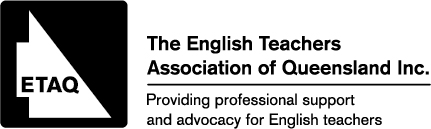 MINUTES OF THE FORTY EIGHTH ANNUAL GENERAL MEETINGOF THE ENGLISH TEACHERS ASSOCIATION OF QUEENSLAND INCHELD AT CORINDA STATE HIGH SCHOOLSATURDAY 14 MARCH 2015Welcome The Annual General Meeting was opened by the President, Fiona Laing, at 8.45 am. Fiona welcomed all those attending. Attendance Attending the meeting: Christopher Boerdam, Bronwyn Darben, Lisa Hickey, Anne Roberts, Anastasjia White, Sara Beadle, Charlotte Cosoff, Stewart Riddle, Lindsay Williams, Jarred Adams, Andrew Best, Esther Alexander, Jennifer Gorman, Anthony Ingold, Alyiki Mastrogiannis, Natalie Grant, Michelle Ragen, Sue Whittaker, Ana Culic, Catherine Beavis, Peter Algate, Samantha Swinburne, Jason Perriotte, Rhiannon French, Pam Brennan, Demi Leo, Jamie de Cort, Penny Simpson, Sarah McKinlay, Garry Collins, Sophie Johnson, Diana Briscoe, Jackie Rutter, David Allman, Ros Hutton, Keith Pagel, Geoff Ferguson, Emily John, Susan Robinson, Debbie Peden, Bec Hewitt, Kate King, Rosie Peel, Kathleen Hannant, Gunilla Tinius, Fiona Laing, Julie Arnold, Trish Purcell, Michelle Ragen and Melanie WildApologies were received from: Laura Cooke, Kelli McGraw and Helen Johnston Ratification of the Minutes of the FORTY SEVENTH AGM The minutes of the FORTY SEVENTH AGM had been previously distributed via the website. It was moved:That the minutes of the 2014 Annual General Meeting be confirmed as an accurate record. Moved Bronwyn Darben 	seconded by Julie Arnold 	CARRIED President’s Address Fiona Laing delivered her first President’s Address which will be published in Words’Worth and on the website. Fiona then introduced Trish Purcell to deliver the Treasurer’s Report. Treasurer’s Report After delivery of the Treasurer's report by. Trish Purcell It was moved:That the Treasurer’s Report for the 2014 be accepted.Moved Trish Purcell 		seconded by Fiona Laing 		CARRIED Appointment of Auditor It was moved: that Holmes Stubbings of 191 Musgrave Road, Red Hill be appointed as Auditor of ETAQ Inc. accounts for the financial year of the Association ending 31st December, 2015. Moved Trish Purcell 		seconded by Debbie Peden 		CARRIED Secretary’s Annual Report Fiona announced that the Secretary's report on all the sub committees associated with ETAQ has been posted to the website and copies were made available. It was moved: That the Secretary’s Annual Report for 2015 be adopted.Moved Bronwyn Darben 	seconded by Diana Briscoe	 	CARRIED Election of Patron It was moved: That Professor Catherine Beavis be elected as ETAQ Patron for 2015/16Moved Michelle Ragen 	seconded Melanie Wild 		CARRIED Election of Office Bearers and Committee Members As only the required number of nominations had been received by seven days prior to the meeting, the following members were declared duly elected to office bearer positions in accordance with the Rules: President: 			Fiona Laing Vice President:		 Dr Kelli McGraw Treasurer:			Trish Purcell Secretary:		 	Bronwyn Darben Membership Secretary:	Diana BriscoeSimilarly, the following were declared duly elected to the twelve member positions on the Management Committee for 2012-13: Julie Arnold 	Garry CollinsLaura Cooke Sophie Johnson Helen Johnston Debbie Peden Michelle Ragen Mathew Rigby Dr Stew Riddle Melanie WildPeter AlgateJackie Rutter General Business There was no general business. Closure There being no further business the meeting closed at 9.28 am. Bronwyn Darben 							Fiona Laing Secretary 								President